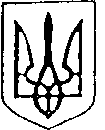 Більшівцівська  селищна  рада ВИКОНАВЧИЙ КОМІТЕТРішеннявід 31 травня 2021 року  №131           смт. БільшівціПро призначення одноразової матеріальної допомоги        Розглянувши  протокол № 5 від 31 травня 2021 року  засідання комісії  з питань надання  матеріальної допомоги жителям  Більшівцівської селищної ради  та документи, що додаються до нього, заяву  гр. Луців Ольги  Іваніни,  жительки  с. Кінашів  , керуючись підпунктом 1 пункту «а»  частини 1 статті 34 Закону України «Про місцеве самоврядування в Україні», Положенням про надання одноразової матеріальної допомоги жителям Більшівцівської селищної  ради, затвердженим  рішенням  другої  сесії  селищної  ради  від 23 грудня 2020року, (зі  змінами  та  доповненнями згідно  рішення    третьої  сесії восьмого скликання від 16 лютого 2021 № 214 )  виконавчий комітет селищної ради вирішив:Виділити гр. Луців  Ользі  Іванівні  на  лікування  матері  Луців  Анни  Василівни матеріальну допомогу з загального фонду селищного бюджету в сумі 3000 грн.     2.  Контроль за виконанням даного рішення покласти на селищного голову           Саноцького В.П.   Селищний голова                                       Василь СаноцькийБільшівцівська  селищна  рада ВИКОНАВЧИЙ КОМІТЕТРішеннявід 31 травня 2021 року  №130           смт. БільшівціПро призначення одноразової матеріальної допомоги        Розглянувши  протокол № 5 від 31 травня 2021 року  засідання комісії  з питань надання  матеріальної допомоги жителям  Більшівцівської селищної ради  та документи, що додаються до нього, заяву  гр. Сулими Людмили  Іванівни,  жительки смт. Більшівці вул. Залізнична 38, керуючись підпунктом 1 пункту «а»  частини 1 статті 34 Закону України «Про місцеве самоврядування в Україні», Положенням про надання одноразової матеріальної допомоги жителям Більшівцівської селищної  ради, затвердженим  рішенням  другої  сесії  селищної  ради  від 23 грудня 2020року, (зі  змінами  та  доповненнями згідно  рішення  третьої  сесії восьмого скликання від 16 лютого 2021 № 214 )  виконавчий комітет селищної ради вирішив:Виділити гр. Сулимі Людмилі Іванівні матеріальну допомогу з загального фонду селищного бюджету в сумі 3000 грн.     2.  Контроль за виконанням даного рішення покласти на селищного голову           Саноцького В.П.   Селищний голова                                       Василь СаноцькийБільшівцівська  селищна  рада ВИКОНАВЧИЙ КОМІТЕТРішеннявід 31 травня 2021 року  №129          смт. БільшівціПро призначення одноразової матеріальної допомоги        Розглянувши  протокол № 5 від 31 травня 2021 року  засідання комісії  з питань надання  матеріальної допомоги жителям  Більшівцівської селищної ради  та документи, що додаються до нього, заяву  гр. Бойко Марії Богданівни,  жительки  с. Кінашів  , керуючись підпунктом 1 пункту «а»  частини 1 статті 34 Закону України «Про місцеве самоврядування в Україні», Положенням про надання одноразової матеріальної допомоги жителям Більшівцівської селищної  ради, затвердженим  рішенням  другої  сесії  селищної  ради  від 23 грудня 2020року, (зі  змінами  та  доповненнями згідно  рішення    третьої  сесії восьмого скликання від 16 лютого 2021 № 214 )  виконавчий комітет селищної ради вирішив:1.Виділити гр. Бойко Марії Богданівні матеріальну допомогу з загального фонду селищного бюджету в сумі 3000 грн. 2.  Контроль за виконанням даного рішення покласти на селищного голову  Саноцького В.П.   Селищний голова                                       Василь СаноцькийБільшівцівська  селищна  рада ВИКОНАВЧИЙ КОМІТЕТРішеннявід 31 травня 2021 року  №127           смт. БільшівціПро призначення одноразової матеріальної допомоги Розглянувши  протокол № 5 від 31 травня 2021 року  засідання комісії  з питань надання  матеріальної допомоги жителям  Більшівцівської селищної ради  та документи, що додаються до нього, заяву  гр. Сенич  Галини  Олексіївни,  жительки  с. Кінашів  , керуючись підпунктом 1 пункту «а»  частини 1 статті 34 Закону України «Про місцеве самоврядування в Україні», Положенням про надання одноразової матеріальної допомоги жителям Більшівцівської селищної  ради, затвердженим  рішенням  другої  сесії  селищної  ради  від 23 грудня 2020року, (зі  змінами  та  доповненнями згідно  рішення    третьої  сесії восьмого скликання від 16 лютого 2021 № 214 )  виконавчий комітет селищної ради вирішив:1.Виділити гр. Сенич  Галині  Олексіївні на  лікування  дочки Цівки  Ольги  Василівни, інваліда дитинства першої групи  матеріальну допомогу з загального фонду селищного бюджету в сумі 500 грн.2.  Контроль за виконанням даного рішення покласти на селищного голову      Саноцького В.П.  Селищний голова                                       Василь Саноцький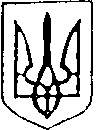 Більшівцівська  селищна  рада ВИКОНАВЧИЙ КОМІТЕТРішеннявід 31 травня 2021 року  №128        смт. БільшівціПро призначення одноразової матеріальної допомоги Розглянувши  протокол № 5 від 31 травня 2021 року  засідання комісії  з питань надання  матеріальної допомоги жителям  Більшівцівської селищної ради  та документи, що додаються до нього, заяву  гр. Бігановського Віктора Михайловича,  жителя  с. Поділля  , керуючись підпунктом 1 пункту «а»  частини 1 статті 34 Закону України «Про місцеве самоврядування в Україні», Положенням про надання одноразової матеріальної допомоги жителям Більшівцівської селищної  ради, затвердженим  рішенням  другої  сесії  селищної  ради  від 23 грудня 2020року, (зі  змінами  та  доповненнями згідно  рішення    третьої  сесії восьмого скликання від 16 лютого 2021 № 214 )  виконавчий комітет селищної ради вирішив:1.Виділити гр. Бігановському  Віктору Михайловичу , як  учаснику  АТО матеріальну допомогу з загального фонду селищного бюджету в сумі 500 грн.2.  Контроль за виконанням даного рішення покласти на селищного голову      Саноцького В.П.  Селищний голова                                       Василь Саноцький